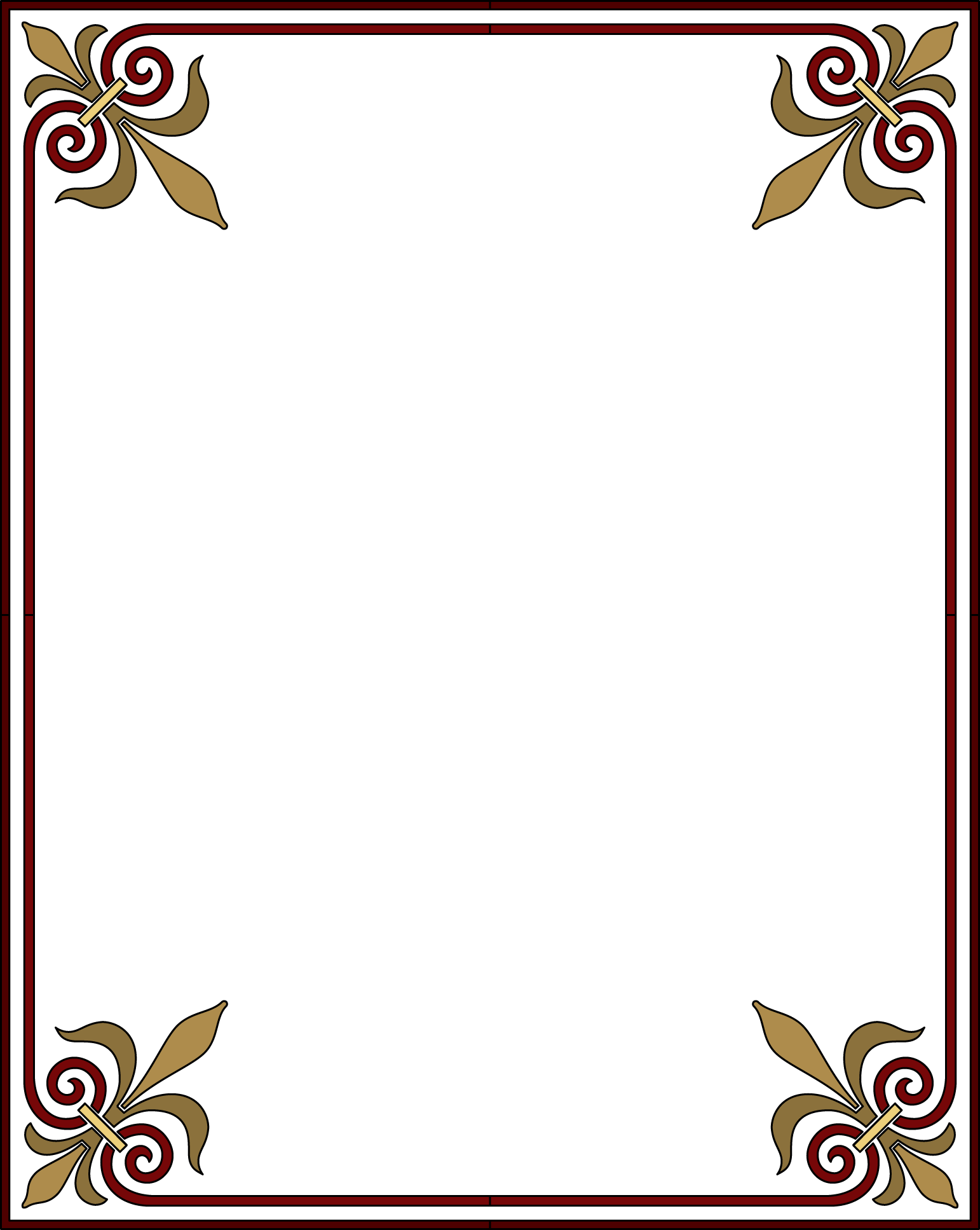 Аналитическая справкаБашировой Нарижат Нухкадиевнывоспитателя муниципального бюджетного дошкольногообразовательного учреждения «Детский сад №2 с.Алходжакент»                                                                                  с.Алходжакент2021г                                                                                                                  ВведениеСегодня в современном мире происходят стремительные изменения во всех   сферах деятельности, поэтому российское общество сегодня нуждается в грамотных, физически, морально и духовно развитых гражданах. Качество образования один из важных показателей здоровья общества.ДОУ – это сложный механизм, стремящийся к развитию, ищущий новые возможности, создающий необходимые условия для удовлетворения потребностей ребёнка, семьи, общества, обеспечивающий условия для  творческой, профессиональной работы педагогов, отвечающий самым современным требованиям. Дошкольное учреждение (ДОУ) дает старт развитию личности ребенка, именно от того, как ребенок развивается в детстве, во многом зависит успешность его в дальнейшей жизни.В современных условиях требования к педагогу очень высоки, ведь воспитатель является главным действующим лицом педагогического процесса. Педагогу необходимо приобретать новые знания, получать больше информации, решать новые задачи, совершенствовать навыки и умения, иметь соответствующую квалификационную категорию.  Что позволяет использовать нестандартные формы работы с детьми и родителями, дает возможность выбрать  методы работы,  которые,  в конечном счёте,  будут эффективны при воспитании и обучении самых маленьких членов общества. Мир входит в жизнь детей постепенно. Сначала ребенок постигает то, что окружает его дома и в детском саду. Постепенно его жизненный опыт обогащается. Немалую роль в этом играют ежедневные впечатления от общения с людьми.Педагоги и родители понимают, что мало вырастить ребенка, надо его еще и правильно воспитывать, чтобы не покалечить ранимую детскую психику. Как только дети начинают посещать детский сад, жизнь для них изменяется. Социальные и культурные нормы, с которыми они знакомятся, могут оказать мощное воздействие на принимаемые ими решения, повлиять на их физическое и психическое здоровье.Приоритетной целью образования в современном обществе становится развитие личности, готовой гуманному взаимодействию с окружающим миром, к самообразованию и саморазвитию, а это возможно лишь в том случае, если ребенок здоров, ведь только здоровый ребенок способен на гармоничное развитие.Каждому ребенку независимо от его происхождения или условий жизни необходимо:быть здоровым,находиться в безопасной обстановке,получать удовольствия от жизни, добиваться поставленных целей,приносить пользу обществу и стремиться к благополучной жизни.Проблемы здоровья подрастающего поколения дошкольников и младших школьников является одной из важнейших проблем жизни современного общества. Ученые пришли к единому мнению, что привлечение детей к активному образу жизни, их участие в оздоровительных мероприятиях помогают развивать у них позитивное отношение к здоровому образу жизни, разнообразные навыки в физической, познавательной, эмоциональной и социальных областях жизни.